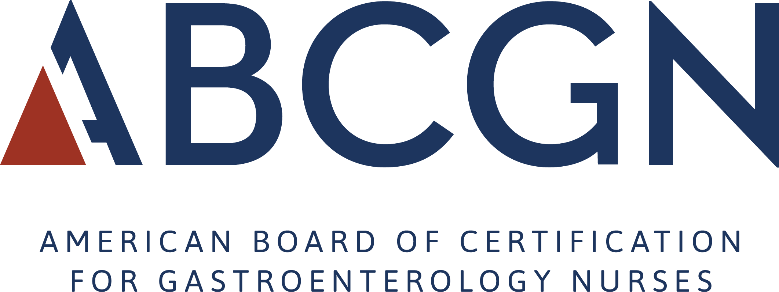 COMMITTED TO EXCELLENCE; PASSIONATE ABOUT CAREGI PROFESSIONAL OF THE YEAR AWARDImproving quality of patient care by advancing knowledge andvalidating a GI nursing professionals’ commitmentGI PROFESSIONAL OF THE YEAR AWARDINTRODUCTION:	The American Board of Certification for Gastroenterology Nurses (ABCGN) is dedicated to professional development of gastroenterology nurses. Through awards this organization seeks to recognize those nurses who are dedicated in validating their qualifications through certification, and those who demonstrate commitment and leadership among colleagues and patients to enhance the practice of gastroenterology nursing.ELIGIBILITY:A nominee …Must be currently employed as a care provider in gastroenterology nursing or participates in a nursing leadership role, which influences or has influenced gastroenterology-nursing practices.Must be certified for a period of three yearsMust be a current member of  Cannot currently be serving on the ABCGN Board of Directors NOMINATION PROCESS:Anyone nominating an individual for the GI Professional of the Year Award must complete the nomination form in this document.The Nomination form requires the following:Nominator and Nominee InformationNominator Recommendation Essay – (2) essays, one written by the nominator and one by a colleague who has benefited by his/her professional association with the nominee.The nomination form requires an essay describing the nominee in 250 words or fewer, which will be reviewed by the ABCGN Awards Committee. The recommendation essay should include the following criteria using the headlines below. These criteria will be used as a part of the scoring criteria for the candidate.  Clinical/LeadershipDemonstrates competency and/or leadership in advancing the practice of gastroenterology nursingImpacts positive patient outcomes Is recognized by peers as an inspiration in the practice of gastroenterology nursingEducationParticipates in educational programming for peers and the public at largeDemonstrates commitment to high standards and competence by effective patient teachingMaintains current knowledge of changes in gastroenterology nursingServiceExercises leadership among colleagues and patients and is recognized as an expert in gastroenterologySeeks to enhance the image of gastroenterology nursing to other health care professionalsSupports certification among peersServes or has served in a leadership role for a GI regional or national society.Please note that the deadline for completed nomination forms is November 30th.  The forms should be emailed to info@abcgn.org.*The Outstanding Certified GI Professional of the Year Award will be announced at the ABCGN Annual Business Meeting and SGNA Annual Course.  The recipient will receive a crystal trophy, course registration, air fare and one day hotel expense at the SGNA Annual Course.Nomination FormGI Professional of the Year AwardNominator InformationNOMINATION:I nominate the following individual for the ABCGN GI Professional AwardNomination FormGI Professional of the Year AwardRecommendation Essay from NominatorDescribe how you have benefited by your professional association with the nominee. Please type and limit description to 250 words.The recommendation essay should include the following criteria using the headlines below. These criteria will be used as a part of the scoring criteria for the candidate.  Clinical/LeadershipDemonstrates competency and/or leadership in advancing the practice of gastroenterology nursingImpacts positive patient outcomes Is recognized by peers as an inspiration in the practice of gastroenterology nursingEducationParticipates in educational programming for peers and the public at largeDemonstrates commitment to high standards and competence by effective patient teachingMaintains current knowledge of changes in gastroenterology nursingServiceExercises leadership among colleagues and patients and is recognized as an expert in gastroenterologySeeks to enhance the image of gastroenterology nursing to other health care professionalsSupports certification among peersServes or has served in a leadership role for a GI regional or national society.Due to ABCGN Headquarters by November 30thNomination FormGI Professional of the Year AwardSecond Recommendation Essay from PeerPLEASE PRINT below information on yourselfName of Nominee________________________________Describe how you have benefited by your professional association with the nominee. Please type and limit description to 250 words.The recommendation essay should include the following criteria using the headlines below. These criteria will be used as a part of the scoring criteria for the candidate.  Clinical/LeadershipDemonstrates competency and/or leadership in advancing the practice of gastroenterology nursingImpacts positive patient outcomes Is recognized by peers as an inspiration in the practice of gastroenterology nursingEducationParticipates in educational programming for peers and the public at largeDemonstrates commitment to high standards and competence by effective patient teachingMaintains current knowledge of changes in gastroenterology nursingServiceExercises leadership among colleagues and patients and is recognized as an expert in gastroenterologySeeks to enhance the image of gastroenterology nursing to other health care professionalsSupports certification among peersServes or has served in a leadership role for a GI regional or national society.Due to ABCGN Headquarters by November 30thName:Name:Company/Hospital:Company/Hospital:Address:Address:Phone:E-mailName:Name:Company/Hospital:Company/Hospital:Address:Address:Phone:E-mailName:Name:Company/Hospital:Company/Hospital:Address:Address:Phone:E-mail